«Чистые руки спасают жизнь!». В этом убеждены обучающиеся МАОУ СОШ №1115 октября 2018 года в МАОУ СОШ №11 прошел День чистых рук. Для обучающихся начальной школы  были организованы открытые уроки, посвященные Всемирному дню чистых рук, который был утвержден Генеральной Ассамблеей ООН совместно с Детским фондом ЮНИСЕФ и Всемирной организацией здравоохранения в 2008 году в целях повышения уровня информированности населения о влиянии мытья рук на здоровье.  В этом году  день прошел под девизом «Чистые руки спасают жизнь!».Классные руководители  провели с ребятами обучающие беседы и напомнили  детям о значимости простого мытья рук водой с мылом, о том, почему необходимо мыть руки, насколько эта процедура обязательна и полезна. В рамках гигиенических занятий прошел флешмоб «Мои чистые ладошки», просмотр презентации об истории Всемирного дня чистых рук, ребята ознакомились с памяткой «Как здорово мыть руки!» и отработали технику правильного мытья рук.Конечно, вопрос о том, мыть ли собственные руки — это личное дело человека, и каждый может решать его в силу своей чистоплотности и воспитания. Но ребята подчеркнули, что процедура мытья рук вносит огромный вклад в дело борьбы с гепатитом, дизентерией, острыми респираторными заболеваниями и множеством других инфекций.Все мероприятия этого дня  помогли привить детям простые правила гигиены, показать, что навык своевременно и правильно мыть руки является одним из лучших способов избежать целого ряда инфекционных заболеваний и, тем самым, сохранить своё здоровье.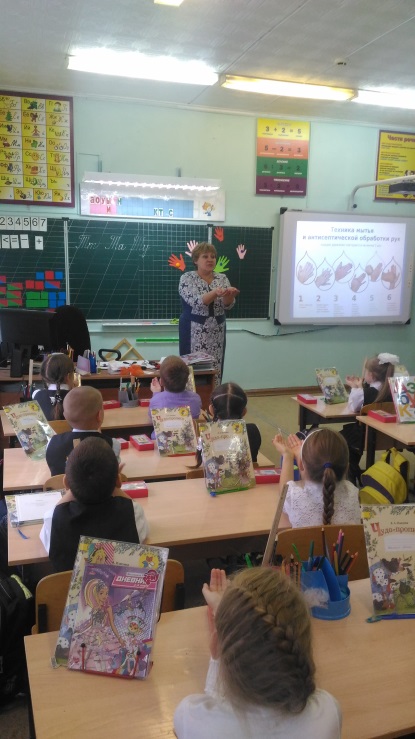 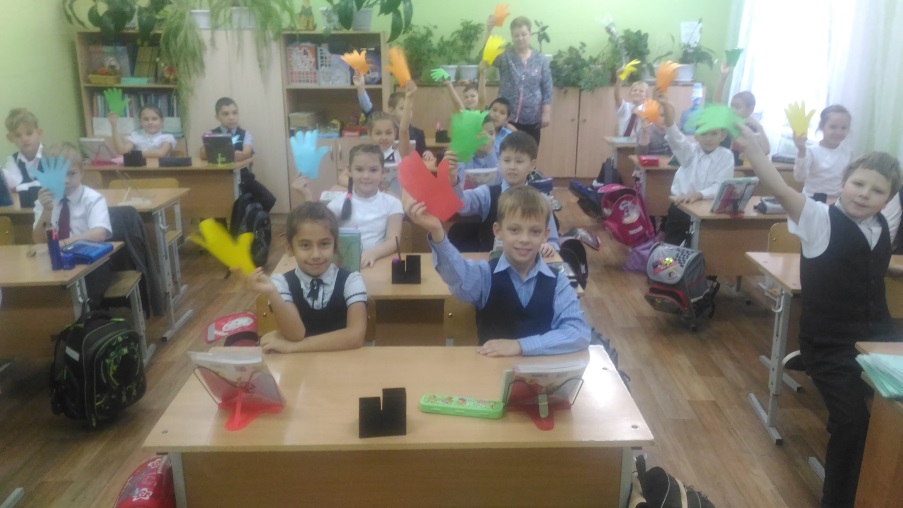 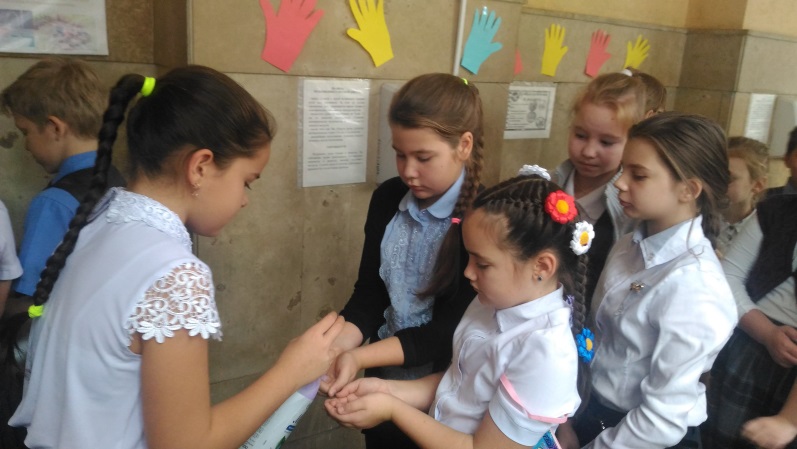 